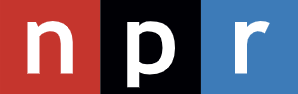 December 4, 2020https://www.npr.org/2020/12/04/942133359/the-best-music-of-2020-npr-staff-picks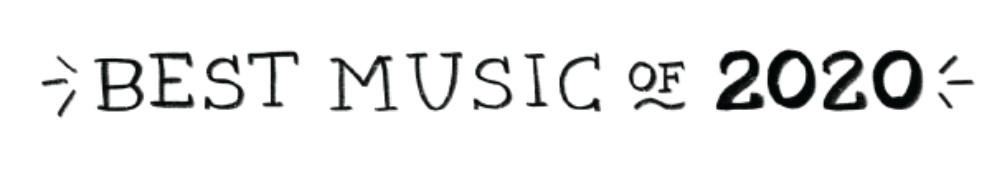 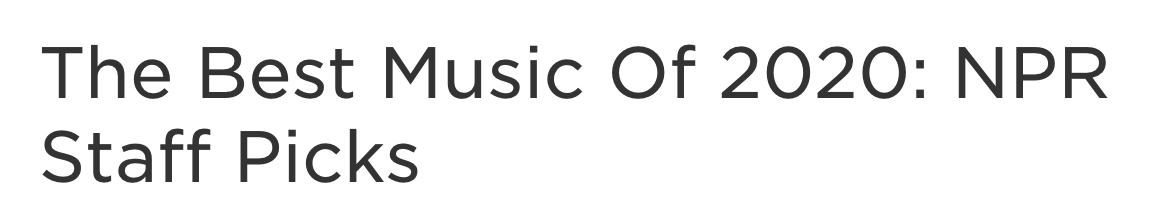 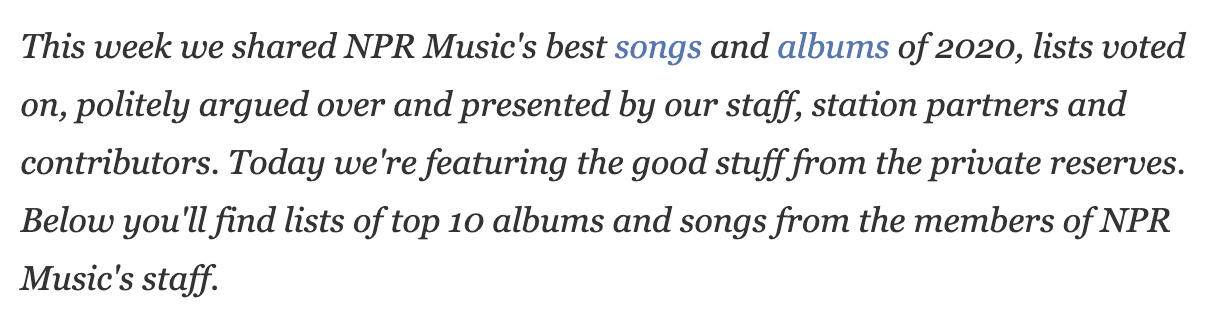 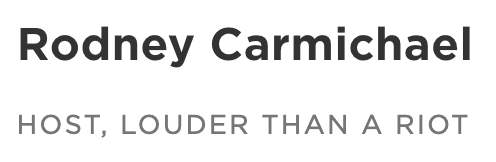 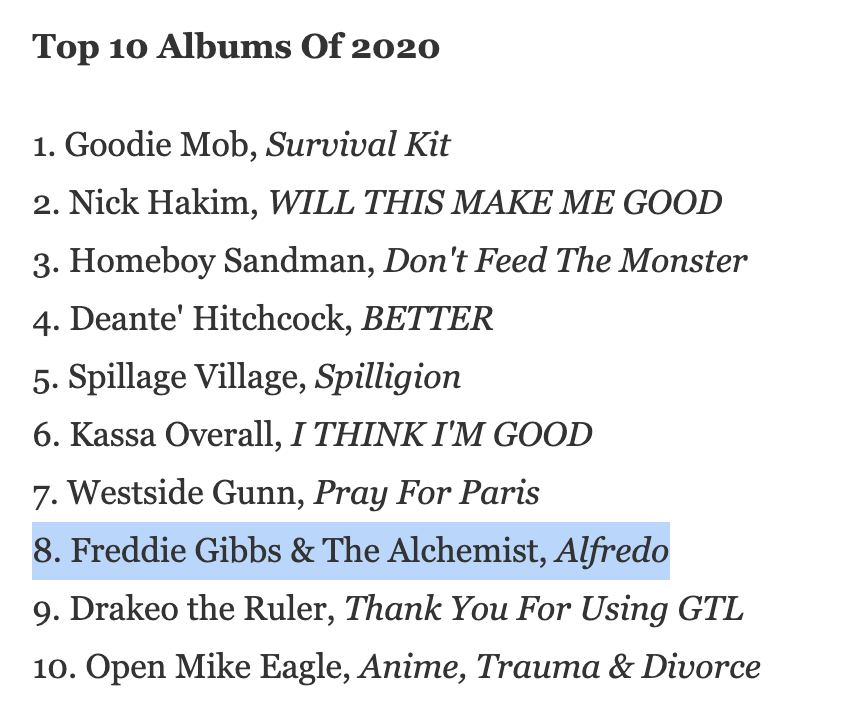 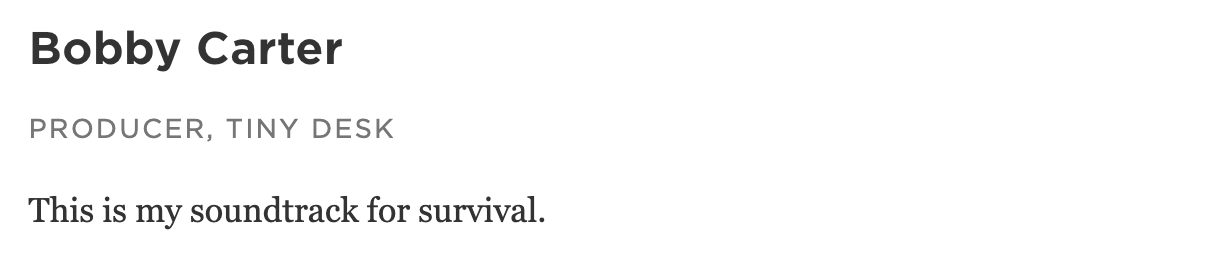 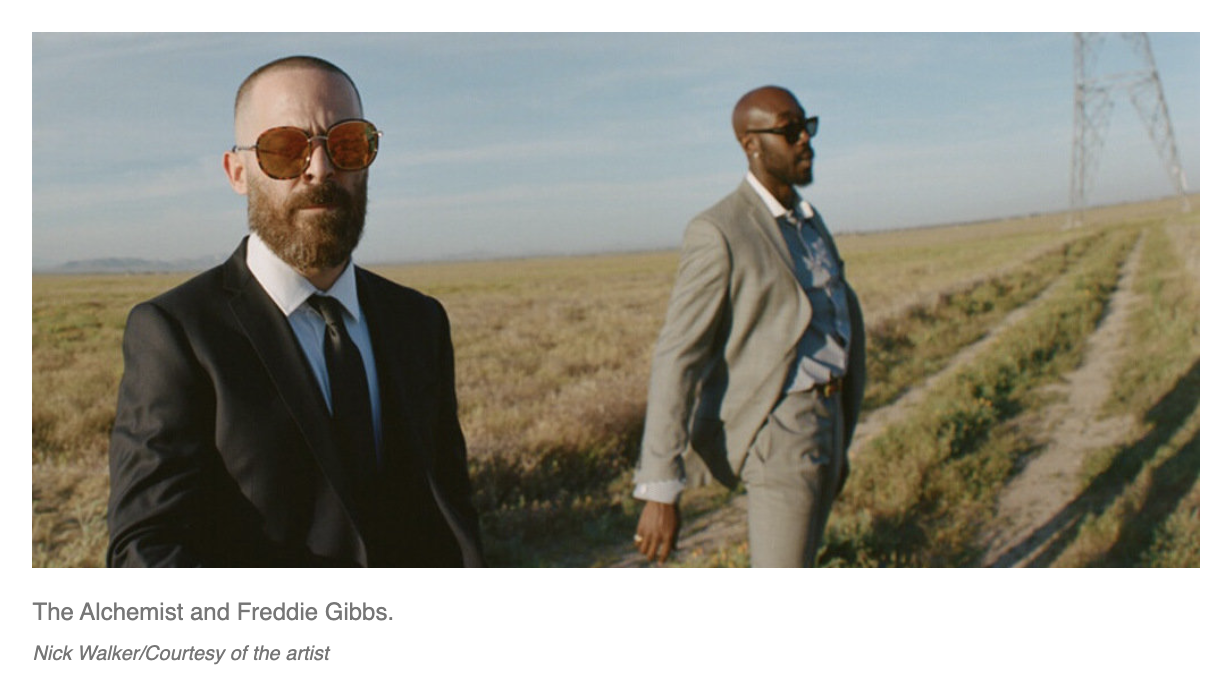 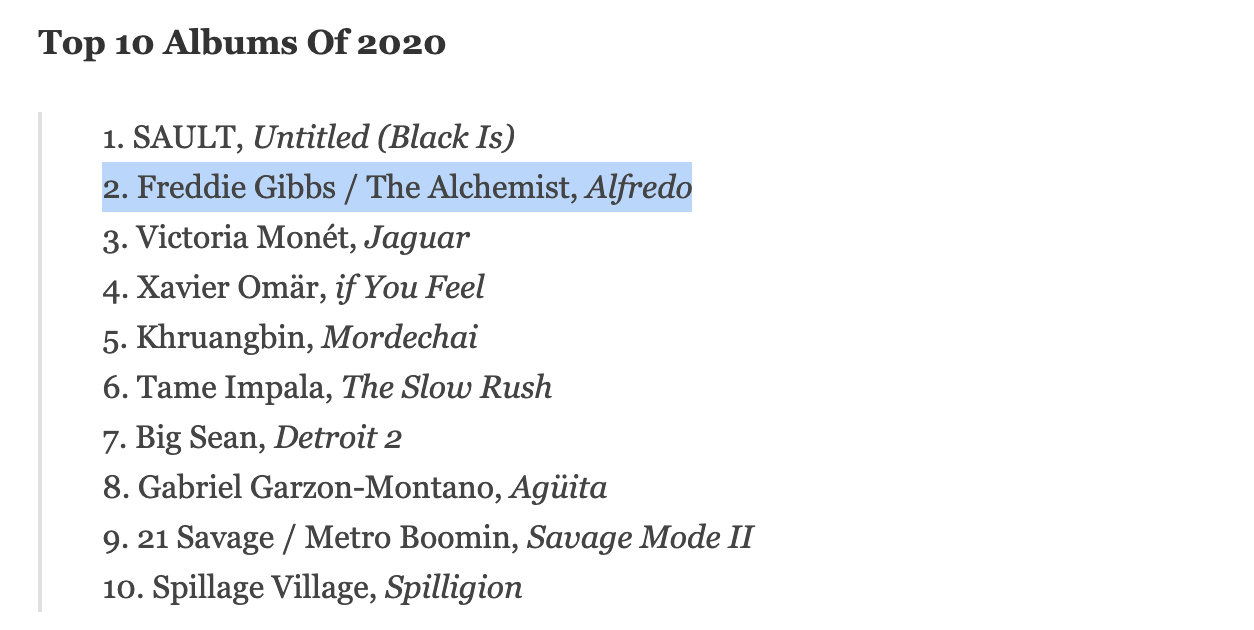 